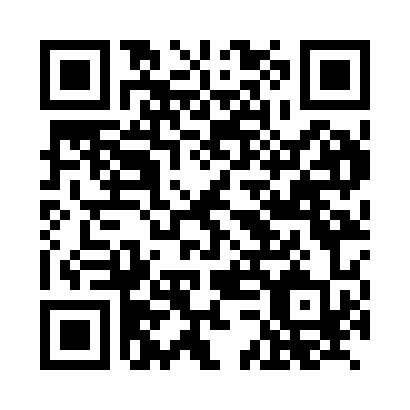 Prayer times for Alfert, GermanyWed 1 May 2024 - Fri 31 May 2024High Latitude Method: Angle Based RulePrayer Calculation Method: Muslim World LeagueAsar Calculation Method: ShafiPrayer times provided by https://www.salahtimes.comDateDayFajrSunriseDhuhrAsrMaghribIsha1Wed3:295:581:235:268:5011:082Thu3:265:561:235:278:5111:113Fri3:225:541:235:288:5311:144Sat3:185:521:235:288:5511:175Sun3:155:511:235:298:5611:206Mon3:115:491:235:298:5811:247Tue3:095:471:235:308:5911:278Wed3:085:451:235:319:0111:309Thu3:075:441:235:319:0311:3010Fri3:075:421:235:329:0411:3111Sat3:065:411:235:339:0611:3212Sun3:055:391:235:339:0711:3213Mon3:055:371:235:349:0911:3314Tue3:045:361:235:349:1011:3415Wed3:045:341:235:359:1211:3416Thu3:035:331:235:369:1311:3517Fri3:025:321:235:369:1511:3518Sat3:025:301:235:379:1611:3619Sun3:015:291:235:379:1811:3720Mon3:015:281:235:389:1911:3721Tue3:015:261:235:389:2011:3822Wed3:005:251:235:399:2211:3923Thu3:005:241:235:399:2311:3924Fri2:595:231:235:409:2411:4025Sat2:595:221:235:409:2611:4026Sun2:585:211:235:419:2711:4127Mon2:585:201:245:419:2811:4228Tue2:585:191:245:429:2911:4229Wed2:585:181:245:429:3011:4330Thu2:575:171:245:439:3211:4331Fri2:575:161:245:439:3311:44